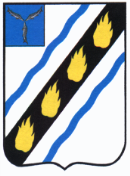 АДМИНИСТРАЦИЯ РОЗОВСКОГО  МУНИЦИПАЛЬНОГО ОБРАЗОВАНИЯСОВЕТСКОГО МУНИЦИПАЛЬНОГО РАЙОНА САРАТОВСКОЙ ОБЛАСТИПОСТАНОВЛЕНИЕот  22.05.2020  № 21с. РозовоеО внесении изменений в постановление№ 50 от 22.10.2019г.	В  соответствии с Федеральным законом от 02.05.2006 № 59-ФЗ «О порядке рассмотрения обращений граждан Российской Федерации», руководствуясь Уставом  Розовского  муниципального образования, администрация  Розовского  муниципального образования ПОСТАНОВЛЯЕТ:	1. Внести следующее изменение в постановление  администрации Розовского муниципального образования от 22.10.2019г. № 50 «Об утверждении Положения об организации личного приема, порядка рассмотрения и ведения делопроизводства по обращениям граждан (индивидуальным и коллективным), объединений граждан, юридических лиц в администрации Розовского  муниципального образования»: в разделе 4 «Порядок рассмотрения обращений граждан» дополнить пункт 4.15 новым абзацем:«- в случае, если в соответствии с запретом, предусмотренным частью 6  статьи 8 Федерального закона от 02.05.2006 № 59-ФЗ, невозможно направление жалобы на рассмотрение в государственный орган, орган местного самоуправления или должностному лицу, в компетенцию которых входит решение поставленных в обращении вопросов, жалоба возвращается гражданину с разъяснением его права обжаловать соответствующие решение или действие (бездействие) в установленном порядке в суд.2. Настоящее постановление  вступает в силу со дня официального опубликования в установленном порядке.Глава Розовскогомуниципального образования					В.В.Дудкин